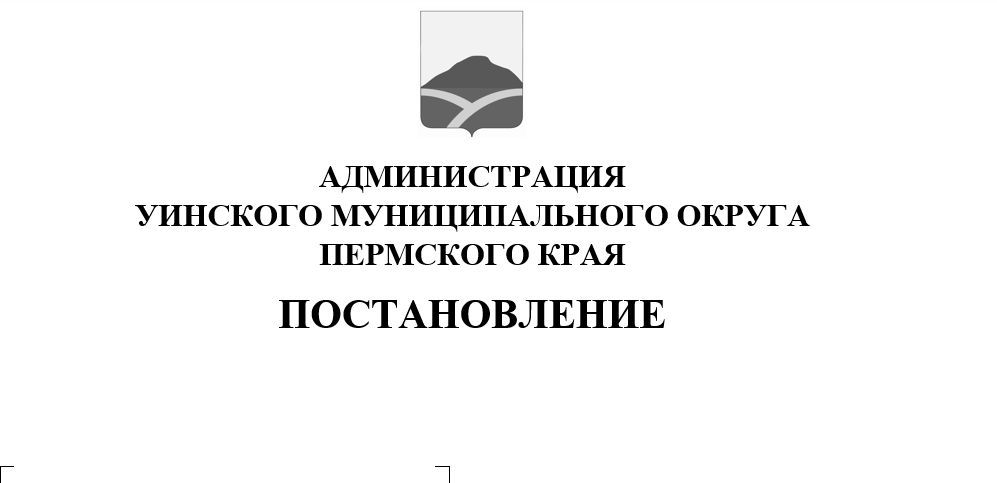 							                        07.06.2023   259-01-03-162В соответствии со статьями 19, 30 Федерального Закона от 21.12.1994 № 69-ФЗ «О пожарной безопасности», пунктом 2.1 протокола решения внеочередного заседания комиссии по чрезвычайным ситуациям и обеспечению пожарной безопасности от 25.04.2023 № 3, в целях недопущения возникновения чрезвычайных ситуаций, вызванных природными и техногенными пожарами, усиления мер пожарной безопасности на территории Уинского муниципального округа,ПОСТАНОВЛЯЕТ:Установить особый противопожарный режим на территории Уинского муниципального округа на период с 05.06.2023 до особого распоряжения, за исключением земель лесного фонда.На период действия особого противопожарного режима на территории Уинского муниципального округа запретить:сжигание сухой травянистой растительности, стерни, соломы, хвороста, порубочных остатков и иных материалов, сжигание отходов и мусора, разведение костров, использование открытого огня и проведения пожароопасных работ;пребывание граждан и въезд транспортных средств в лесные массивы.Руководителям предприятий, учреждений и организаций:принять исчерпывающие меры по очистке подведомственных территорий от горючих отходов, мусора, тары, опавших листьев и сухой растительности, особенно на участках, граничащих с лесными массивами;провести проверку готовности всех сил и средств, привлекаемых для тушения пожаров;в местах, на границах с лесными массивами учреждения, организации иные юридические лица независимо от организационно-правовых форм и форм собственности, крестьянские (фермерские) хозяйства, индивидуальные предприниматели, должностные лица, владеющие, пользующиеся и (или) распоряжающиеся территорией, обеспечивают ее очистку от сухой травянистой растительности, валежника, порубочных остатков, мусора и других горючих материалов на полосе шириной не менее 10 метров от леса либо отделяют лес противопожарной минерализованной полосой шириной не менее 1,4 метра или иным противопожарным барьером;провести работы на подведомственной территории, с целью обеспечения беспрепятственного проезда пожарной техники к зданиям и сооружениям;привести в нормативное состояние источники наружного противопожарного водоснабжения, расположенные на подведомственной территории;организовать информирование работников об введении особого противопожарного режима;провести с сотрудниками дополнительные инструктажи по обеспечению противопожарной безопасности;при ухудшении оперативной обстановки организовать патрулирование на подведомственной территории работниками с использованием первичных средств пожаротушения;Гражданам, собственникам, правообладателям земельных участков:создать запас первичных средств пожаротушения;принять меры по своевременной уборке территорий, а также земельных участков, прилегающих к лесным массивам, от сухой растительности и мусора.Постановление вступает в силу со дня его размещения на официальном сайте Уинского муниципального округа. Контроль над исполнением настоящего постановления оставляю за собой.Глава муниципального округа-глава администрации Уинскогомуниципального округа	А.Н.Зелёнкин